Landesverbandsmeisterschaft 2022 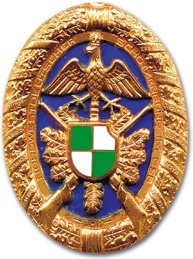 KK Unterhebelrepetierer (1.56)MeldungVerein:      		Vereins-Nr.:      Bezirk:      Angaben des Meldenden:     ,      ,      ,      Name, Vorname, Tel.-Nr., Mail-Adresse__________________________________________________________________________________________________		_____________________________________________________________________________________________________________Datum					UnterschriftMeldeschluss29.04.2022Melde-Adresse: meldung@nwdsb.de und rainer.thamm@nwdsb.deVornameNamem/wGeb.-Dat.KlasseMannschaftJ/N